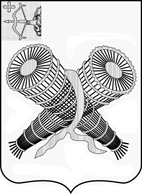 АДМИНИСТРАЦИЯ ГОРОДА СЛОБОДСКОГОКИРОВСКОЙ ОБЛАСТИПОСТАНОВЛЕНИЕот 17.10.2018 № 2322г. Слободской Кировской областиО внесении изменения в постановления администрации города Слободского от 25.05.2012 № 122В соответствии с Федеральным законом от 27.07.2010 № 210-ФЗ «Об организации предоставления государственных и муниципальных услуг», распоряжением администрации города Слободского от 21.12.2011 № 2428 «Об утверждении плана внесения изменений в нормативно-правовые акты, регулирующие предоставление муниципальных услуг» администрация города Слободского ПОСТАНОВЛЯЕТ:Внести в Административный регламент № 5 предоставления муниципальной услуги «Предоставление земельных участков, находящихся на территории муниципального образования «город Слободской», гражданам для индивидуального жилищного строительства, ведения личного подсобного хозяйства в границах населенного пункта, садоводства, дачного хозяйства, гражданам и крестьянским (фермерским) хозяйствам для осуществления крестьянским (фермерским) хозяйством его деятельности», утвержденный постановлением администрации города Слободского от 25.05.2012 № 122, следующее изменение: В названии и по тексту Административного регламента № 5 предоставления муниципальной услуги вместо «Предоставление земельных участков, находящихся на территории муниципального образования «город Слободской», гражданам для индивидуального жилищного строительства, ведения личного подсобного хозяйства в границах населенного пункта, садоводства, дачного хозяйства, гражданам и крестьянским (фермерским) хозяйствам для осуществления крестьянским (фермерским) хозяйством его деятельности» читать «Предоставление земельных участков, находящихся в собственности муниципального образования «город Слободской», гражданам для индивидуального жилищного строительства, ведения личного подсобного хозяйства в границах населенного пункта, садоводства, дачного хозяйства, гражданам и крестьянским (фермерским) хозяйствам для осуществления крестьянским (фермерским) хозяйством его деятельности».2. 	Организационному отделу администрации города обнародовать Административный регламент на официальном сайте администрации города Слободского.3. Контроль за выполнением настоящего постановления оставляю за собой.4. Настоящее постановление вступает в силу со дня его обнародования на официальном сайте администрации города Слободского.Глава города Слободского						      И.В.Желвакова